INDICAÇÃO NºAssunto: Solicita a execução de manutenção do bueiro localizado na Rua Rosália Marengue Soranz, conforme especifica.Senhor Presidente:INDICO ao Sr. Prefeito Municipal, nos termos do Regimento Interno desta Casa de Leis, que se digne Sua Excelência determinar ao setor competente da Administração, para execução de manutenção do bueiro localizados na Rua Rosália Marengue Soranz, Bairro Colina II.Tal medida é de extrema necessidade, e visa atender o pedido de moradores e comerciantes locais que pedem providências.SALA DAS SESSÕES, 28 de novembro de 2018.HIROSHI BANDO    Vereador – Vice-Presidente – PP*Acompanha 01 (uma) foto.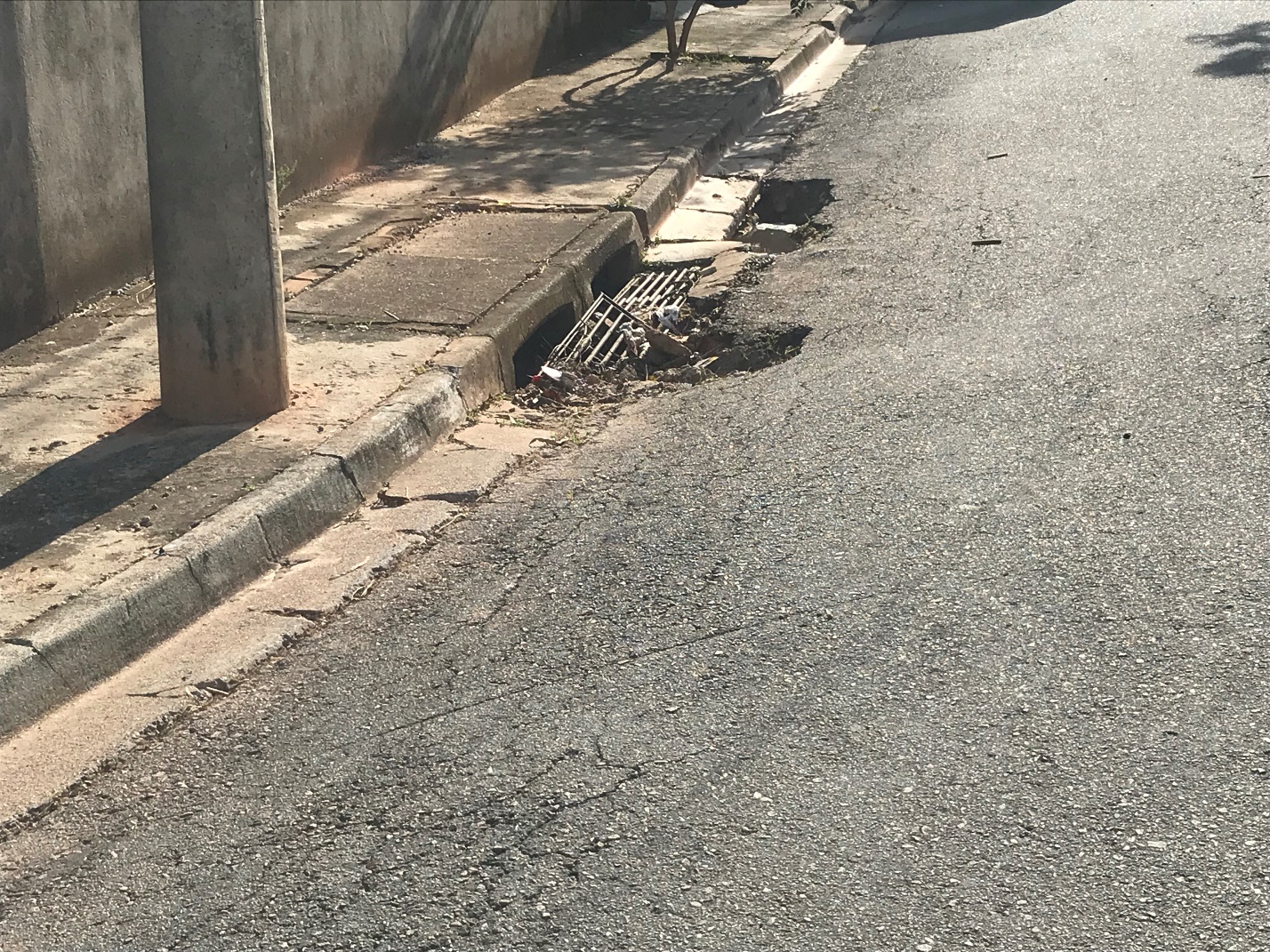 